27 августа 2020г. в сельских поселениях Добринского муниципального района в  рамках работы общественной приемной Добринского местного отделения Партии «Единая Россия» в связи с двенадцатилетием со дня открытия Региональной приемной Председателя « Партии  Единая Россия» Д. А. Медведева в Липецкой области  будет проведен Единый день приема граждан «12 лет: работаем для Вас»                                    Руководитель  общественной приемной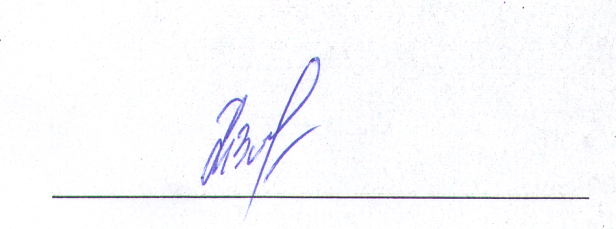                                 Добринского местного отделения 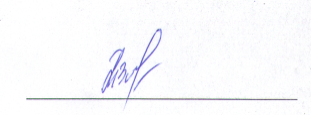                                 Партии «ЕДИНАЯ РОССИЯ»                                                                       С.П. Москворецкий      № п/пДатапроведенияМуниципальное образованиеФ.И.О. и статус,проводящего приёмНаименование населенного пункта, место проведения приема (с указанием адреса и номера телефона)1.27.08.2020г.с 10.00- до 12.00 час.Сельское поселение Богородицкий сельсоветОвчинников Александр Иванович Глава администрации сельского поселения Богородицкий сельсовет  Глинкин Дмитрий Александрович, депутат Совета депутатов Добринского муниципального районаАдминистрация сельского поселения Богородицкий сельсовет,ж_д.ст.Плавица, ул.Строителей, д.14тел.: 8(47462)   38-1-312.27.08.2020г.с 10.00- до 12.00 часСельское поселение Березнеговатский сельсоветПчельникова Татьяна Леонидовна Глава администрации сельского поселения Березнеговатский сельсовет Малыхин Владимир Николаевич, депутат Совета депутатов Добринского муниципального районаАдминистрация сельского поселения Березнеговатский сельсовет,С.Лебедянка,  ул.Школьная, д.49тел.: 8(47462)   31-1-323.27.08.2020г.с 10.00- до 12.00 часСельское поселение Верхнематренский сельсоветЖаворонкова Наталия Васильевна Глава администрации сельского поселения Верхнематренский сельсовет Крутских Виктор Николаевич, депутат Совета депутатов Добринского муниципального районаАдминистрация сельского поселения Верхнематренский   сельсовет,с.Верхняя Матренка, ул.Центральная, д.31тел.: 8(47462) 33-3- 664.27.08.2020г.с 10.00- до 12.00 часСельское поселение Демшинский сельсоветДвуреченских Александр Иванович Глава администрации сельского поселения Демшинский сельсовет  Рудакова Ольга Викторовна, депутат Совета депутатов Добринского муниципального районаАдминистрация сельского поселения Демшинский   сельсовет,с.Демшинка, ул.Центральная, д.60тел.: 8(47462)  35-3-375.27.08.2020г.с 10.00- до 12.00 часСельское поселение Добринский сельсоветЧижов Николай Викторович  Глава администрации сельского поселения Добринский сельсовет Галанцев Виктор Вячеславович, депутат Совета депутатов Добринского муниципального районаАдминистрация сельского поселения Добринский сельсовет,п.Добринка, ул.Советская, д.27тел.: 8(47462) 2-18-066.27.08.2020г.с 10.00- до 12.00 часСельское поселение Дубовской сельсоветЯзыков Виктор Иванович Глава администрации сельского поселения Дубовской сельсовет Тонких Александр Иванович, депутат Совета депутатов Добринского муниципального районаАдминистрация сельского поселения Дубовской сельсовет, с.Дубовое, ул.Лермонтова, д.34тел.: 8(47462) 41-3-247.27.08.2020г.с 10.00- до 12.00 часСельское поселение Дуровский сельсоветХодяков Сергей Васильевич Глава администрации сельского поселения Дуровский сельсовет Александрова Марина Викторовна, депутат Совета депутатов Добринского муниципального районаАдминистрация сельского поселения Дуровский сельсовет, с.Дурово, ул.Центральная, д.9тел.: 8(47462) 36-3-188.27.08.2020г.с 10.00- до 12.00 часСельское поселение Каверинский сельсоветШиряев Денис Иванович Глава администрации сельского поселения Каверинский сельсовет Незнамов Иван Петрович, депутат Совета депутатов Добринского муниципального районаАдминистрация сельского поселения Каверинский сельсовет,с.Паршиновка, ул.Советская, д.29тел.: 8(47462) 47-3-479.27.08.2020г.с 10.00- до 12.00 часСельское поселение Мазейский сельсоветТимирев Николай Иванович Глава администрации сельского поселения Мазейский сельсовет Костомарова Наталья Ивановна, депутат Совета депутатов Добринского муниципального районаАдминистрация сельского поселения Мазейский сельсовет,с.Мазейка, ул.Центральная, д.14тел.: 8(47462) 30-3-4210.27.08.2020г.с 10.00- до 12.00 часСельское поселение Нижнематренский сельсоветБатышкин Вадим Владимирович Глава администрации сельского поселения Нижнематренский сельсовет Бирюков Сергей Николаевич, депутат Совета депутатов Добринского муниципального районаАдминистрация сельского поселения Нижнематренский сельсовет,с.Нижняя Матренка, ул.Центральная, д.13тел.: 8(47462) 53-3-2111.27.08.2020г.с 10.00- до 12.00 часСельское поселение Новочеркутинский сельсоветКопцева Наталия Владимировна И.О. Главы администрации сельского поселения Новочеркутинский сельсовет Ванина Раиса Михайловна, депутат Совета депутатов Добринского муниципального районаАдминистрация сельского поселения Новочеркутинский сельсовет,с.Александровка, ул.Интернациональная, д.22тел.: 8(47462) 43-3-1512.27.08.2020г.с 10.00- до 12.00 часСельское поселение Петровский сельсоветЛычкин Николай ВячеславовичГлава администрации сельского поселенияПетровский сельсовет Новиков Павел Егорович, депутат Совета депутатов Добринского муниципального районаАдминистрация сельского поселения Петровский сельсовет,пос.свх.Петровский, ул.Дрикаловича, д.1тел.: 8(47462) 45-2-2113.27.08.2020г.с 10.00- до 12.00 часСельское поселение Пушкинский сельсоветДемихова Нина Георгиевна Глава администрации сельского поселенияПушкинский сельсовет Доля Сергей Борисович, депутат Совета депутатов Добринского муниципального районаАдминистрация сельского поселения Пушкинский сельсовет,с.Пушкино, ул.Мира 33Ател.: 8(47462) 42-3-18, 42-3-1614.27.08.2020г.с 10.00- до 12.00 часСельское поселение СреднематренскийсельсоветГущина Нина Александровна Глава администрации сельского поселения Среднематренскийсельсовет Злобин Владимир Евгеньевич, депутат Совета депутатов Добринского муниципального районаАдминистрация сельского поселения Среднематренский сельсовет,с.Средняя Матренка, ул.Центральная, д.16тел.: 8(47462) 34-4-3415.27.08.2020г.с 10.00- до 12.00 часСельское поселение Талицкий сельсоветТарасов Андрей Александрович Глава администрации сельского поселения Талицкий сельсовет Нестерова Наталия Николаевна, депутат Совета депутатов Добринского муниципального районаАдминистрация сельского поселения Талицкий сельсовет,с.Талицкий Чамлык, ул.Советская, д.17тел.: 8(47462) 46-3-41, 46-3-4216.27.08.2020г.с 10.00- до 12.00 часСельское поселение Тихвинский сельсоветКондратов Александр ГеоргиевичГлава администрации сельского поселения Тихвинский сельсоветКрутских Генадий Николаевич, депутат Областного Совета депутатов Липецкой областиАдминистрация сельского поселения Тихвинский сельсовет,д.Большая Плавица,ул.Центральная, д.85тел.: 8(47462) 37-3-1817.27.08.2020г.с 10.00- до 12.00 часСельское поселение Хворостянский сельсоветКурилов Владимир Григорьевич Глава администрации сельского поселения Хворостянский сельсовет Тарыгин Сергей Владимирович, депутат Совета депутатов Добринского муниципального районаАдминистрация сельского поселения Хворостянский сельсовет,ж.д.ст.Хворостянка, ул.Первомайская, д.1тел.: 8(47462) 57-3-6927.08.2020г.с 10.00- до 12.00 час.по адресу: п.Добринка ул. Октябрьская д 19. каб.18Общественная приемная Добринского местного отделения Партии «ЕДИНАЯ РОССИЯ»Москворецкий С.П. – Глава администрации Добринского муниципального районаМалыхин О.Н. – заместитель главы администрации Добринского муниципального района,Денисов М.Б. -  председатель Совета депутатов Добринского района,Наумов С.А. – исполнительный секретарь Добринского местного отделения Партии «ЕДИНАЯ РОССИЯ»,Новиков П.Е. – Директор ОБУ ЦСЗН по Добринскому району.